ΠΡΑΚΤΙΚΟΑξιολόγησης Πτυχιακής ΕργασίαςΟι υπογεγραμμένοι:………………………………………………………………………………………. Εισηγητής/τρια………………………………………………………………………………………. Μέλος………………………………………………………………………………………. ΜέλοςΕπιτροπή αξιολόγησης της πτυχιακής εργασίας τ ……. φοιτητ ……………………………………………………………….……, με έτος εισαγωγής……………………..…., με τίτλο εργασίας ………………………………………………………………………..…….……………………………………………………………………………………………………………………………………………………………..…..….……………………………………………………………………………………………………………………………………………………………..…..…. και τίτλο στην Αγγλική γλώσσα ………………………………………………………………………………………………….………..…………………………………………………………………………………….……………………………………………………………………………………….Μετά τη δημόσια παρουσίασή της σήμερα ………………………….……….. λαμβάνοντας υπόψη:Το βαθμό ανταπόκρισής του/της φοιτητή/τριας στις υποχρεώσεις του/της κατά τη διάρκεια της εκπόνησης της εργασίαςΤη γραπτή εργασία που κατέθεσε ο/η φοιτητής/τριαΤην προφορική παρουσίαση της εργασίαςΑφού εξέτασαν την πτυχιακή εργασία κατά τα ισχύοντα, την κρίνουν: α) ελλιπή, β) επιτυχή, ομόφωνα ή κατά πλειοψηφία (διαγράφεται ανάλογα) και τη βαθμολογούν ως εξής:ΤΕΛΙΚΟΣ ΒΑΘΜΟΣ: ΒΑ+ΒΑ+ΒΠ = ……………. ΕΠΟΠΤΗΣ:……………………………………………………………………………..1o ΜΕΛΟΣ ΕΞΕΤΑΣΤΙΚΗΣ ΕΠΙΤΡΟΠΗΣ: …………………………………………………………………2o ΜΕΛΟΣ ΕΞΕΤΑΣΤΙΚΗΣ ΕΠΙΤΡΟΠΗΣ: …………………………………………………………………Θεσσαλονίκη , ……. / …….. / 202…Συμπληρώνεται από τη ΓραμματείαΗμερομηνία ανάθεσης:Ημερομηνία παράδοσης:Εκκρεμότητες με το αρχείο Πτυχιακών του Τμήματος:Στην αξιολόγηση της εργασίας Η βαθμολογία ανταπόκρισης (ΒΑ) προκύπτει από την βαθμολογία του επόπτη καθηγητή, έχει βαρύτητα 25% στον τελικό βαθμό, και αφορά τα ακόλουθα κριτήρια:Συνεργατικότητα και ευχέρεια στην συνεννόηση του φοιτητή  με τον επόπτηΕπικοινωνιακές και κοινωνικές δεξιότητες, περιλαμβανομένων των ικανοτήτων να εργάζεται ο φοιτητής μαζί με άλλους σε κοινά projectsΑυτοπεποίθηση στην εκτέλεση και διεκπεραίωση του ερευνητικού/πειραματικού μέρουςΠοιότητα γραπτού λόγου μορφή /δομή / οργάνωση του υλικού/  ορθογραφία / σύνταξη / στίξηΠοιότητα  αξιοποίησης  της  σχετικής σύγχρονης  βιβλιογραφίαςΓνώση και κατανόηση του θέματος που διερευνάται / μεθοδολογία και ανάλυση που υλοποιήθηκεΠοιότητα και επίπεδο προσωπικού συλλογισμού (διαμόρφωση συμπερασμάτων)Η βαθμολογία της διατριβής (ΒΔ) προκύπτει από την βαθμολογία και των τριών μελών της εξεταστικής επιτροπής, έχει βαρύτητα 45% στον τελικό βαθμό, και αφορά τα ακόλουθα κριτήρια:Ποιότητα γραπτού λόγου μορφή /δομή / οργάνωση του υλικού / ορθογραφία / σύνταξη / στίξηΠοιότητα  αξιοποίησης  της  σχετικής σύγχρονης  βιβλιογραφίαςΓνώση και κατανόηση του θέματος που διερευνάται / μεθοδολογία και ανάλυση που υλοποιήθηκεΚριτική ανάλυση όλων των πτυχών, όπως ηθική δεοντολογία, μεθοδολογία, αποτελέσματα, εφαρμογή στατιστικών μεθόδων ανάλυσης των δεδομένων, ικανότητα περιγραφής/απόδοσης της εφαρμογής των ευρημάτων στην πράξη, εξαγωγή συμπερασμάτων  Ποιότητα και επίπεδο προσωπικού συλλογισμού (διαμόρφωση συμπερασμάτων)Η βαθμολογία παρουσίασης (ΒΠ) προκύπτει από την βαθμολογία και των τριών μελών της εξεταστικής επιτροπής, έχει βαρύτητα 30% στον τελικό βαθμό, και αφορά τα ακόλουθα κριτήρια:Ποιότητα της παρουσίασης:  δομή / οργάνωση υλικού /  μορφή διαφανειών / τήρηση χρόνου  Ποιότητα των απαντήσεων στις ερωτήσεις των εξεταστών Ικανότητα συνοπτικής παρουσίασης ερευνητικού έργου Ποιότητα  αξιοποίησης  της  σχετικής σύγχρονης  βιβλιογραφίας Γνώση και κατανόηση του θέματος που διερευνάται / μεθοδολογία και ανάλυση που υλοποιήθηκε Κριτική ανάλυση όλων των πτυχών, όπως ηθική δεοντολογία, μεθοδολογία, αποτελέσματα, εφαρμογή στατιστικών μεθόδων ανάλυσης των δεδομένων, ικανότητα περιγραφής/απόδοσης της εφαρμογής των ευρημάτων στην πράξη, εξαγωγή συμπερασμάτων   Ποιότητα και επίπεδο προσωπικού συλλογισμού (διαμόρφωση συμπερασμάτων) Τεχνικές παρουσίασης: σαφήνεια ομιλίας / τόνος φωνής / οπτική επικοινωνία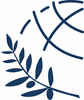 Διεθνές Πανεπιστήμιο της ΕλλάδοςΣχολή Επιστημών ΥγείαςΤμήμα Επιστημών Διατροφής και ΔιαιτολογίαςΤΘ 141, ΤΚ 57400, Σίνδος, Θεσσαλονίκη Πληροφορίες: Γιάννης Ψωμιάδης  - Τηλ. 2310013899ΣΧΟΛΗ ΣΕΥΤΜΗΜΑ ΕΠΙΣΤΗΜΩΝ ΔΙΑΤΡΟΦΗΣ ΚΑΙ ΔΙΑΙΤΟΛΟΓΙΑΣΑρ. Πρωτ.:Ημερομηνία:ΑΝΑΛΥΤΙΚΗ ΒΑΘΜΟΛΟΓΙΑΑΝΑΛΥΤΙΚΗ ΒΑΘΜΟΛΟΓΙΑΑΝΑΛΥΤΙΚΗ ΒΑΘΜΟΛΟΓΙΑΑΝΑΛΥΤΙΚΗ ΒΑΘΜΟΛΟΓΙΑΑΝΑΛΥΤΙΚΗ ΒΑΘΜΟΛΟΓΙΑΑΝΑΛΥΤΙΚΗ ΒΑΘΜΟΛΟΓΙΑΒΑΘΜΟΛΟΓΙΑ ΑΝΤΑΠΟΚΡΙΣΗΣ (ΒΑ)ΒΑΘΜΟΛΟΓΙΑ ΑΝΤΑΠΟΚΡΙΣΗΣ (ΒΑ)ΒΑΘΜΟΛΟΓΙΑ ΔΙΑΤΡΙΒΗΣ (ΒΔ)ΒΑΘΜΟΛΟΓΙΑ ΔΙΑΤΡΙΒΗΣ (ΒΔ)ΒΑΘΜΟΛΟΓΙΑ ΠΑΡΟΥΣΙΑΣΗΣ (ΒΠ)ΒΑΘΜΟΛΟΓΙΑ ΠΑΡΟΥΣΙΑΣΗΣ (ΒΠ)ΒαθμολογητήςΒαθμός (0-10)ΒαθμολογητήςΒαθμός (0-10)ΒαθμολογητήςΒαθμός (0-10)ΕΠΟΠΤΗΣΕΠΟΠΤΗΣΕΠΟΠΤΗΣΕΠΟΠΤΗΣ1ο ΜΕΛΟΣ1ο ΜΕΛΟΣΕΠΟΠΤΗΣ2ο ΜΕΛΟΣ2ο ΜΕΛΟΣΆθροισμαΆθροισμαΒΑΘΜΟΣ ΕΠΟΠΤΗ x 0,25ΒΑΘΜΟΣ ΕΠΟΠΤΗ x 0,25ΑΘΡΟΙΣΜΑ x 0,15ΑΘΡΟΙΣΜΑ x 0,15ΑΘΡΟΙΣΜΑ x 0,10ΑΘΡΟΙΣΜΑ x 0,10